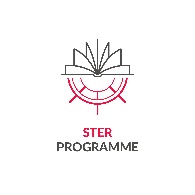 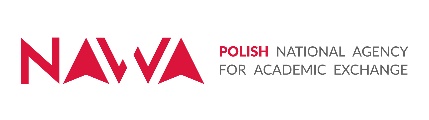 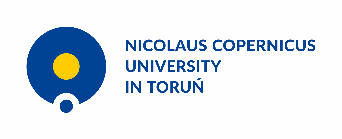 Appendix no. 9STATEMENT OF READINESSI, the undersigned, hereby declare my readiness to join and commence the work on the project: "Internationalization of PhD Schools at NCU: a platform for joint and double degree" [PhD @ NCU], implemented under the STER programme.…..………………………… 						…………………………………………………………     Place and date 						   Legible signature of the Applicant